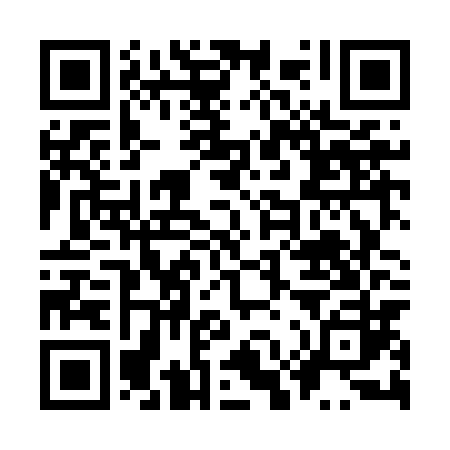 Ramadan times for Skomielna Czarna, PolandMon 11 Mar 2024 - Wed 10 Apr 2024High Latitude Method: Angle Based RulePrayer Calculation Method: Muslim World LeagueAsar Calculation Method: HanafiPrayer times provided by https://www.salahtimes.comDateDayFajrSuhurSunriseDhuhrAsrIftarMaghribIsha11Mon4:154:156:0211:513:465:405:407:2112Tue4:134:136:0011:503:485:415:417:2313Wed4:104:105:5811:503:495:435:437:2414Thu4:084:085:5611:503:505:455:457:2615Fri4:064:065:5411:493:525:465:467:2816Sat4:034:035:5111:493:535:485:487:3017Sun4:014:015:4911:493:545:495:497:3118Mon3:593:595:4711:493:555:515:517:3319Tue3:563:565:4511:483:575:535:537:3520Wed3:543:545:4311:483:585:545:547:3721Thu3:513:515:4111:483:595:565:567:3822Fri3:493:495:3811:474:005:575:577:4023Sat3:463:465:3611:474:025:595:597:4224Sun3:443:445:3411:474:036:006:007:4425Mon3:413:415:3211:464:046:026:027:4626Tue3:393:395:3011:464:056:046:047:4827Wed3:363:365:2811:464:066:056:057:5028Thu3:343:345:2511:464:086:076:077:5229Fri3:313:315:2311:454:096:086:087:5330Sat3:293:295:2111:454:106:106:107:5531Sun4:264:266:1912:455:117:117:118:571Mon4:244:246:1712:445:127:137:138:592Tue4:214:216:1512:445:137:147:149:013Wed4:184:186:1312:445:147:167:169:034Thu4:164:166:1012:445:167:177:179:055Fri4:134:136:0812:435:177:197:199:076Sat4:104:106:0612:435:187:217:219:097Sun4:084:086:0412:435:197:227:229:118Mon4:054:056:0212:425:207:247:249:149Tue4:024:026:0012:425:217:257:259:1610Wed3:593:595:5812:425:227:277:279:18